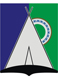 СОВЕТ ДЕПУТАТОВСЕЛЬСКОГО ПОСЕЛЕНИЯ РУССКИНСКАЯСургутского муниципального районаХанты - Мансийского автономного округа - ЮгрыРЕШЕНИЕ-ПРОЕКТ«____» июля  2023 года									№ ____д. РусскинскаяВ связи с внесенными изменениями в постановление Правительства Ханты-Мансийского автономного округа-Югры от 26 марта 2004 года №113-п «О Порядке назначения, перерасчёта и выплаты пенсии за выслугу лет лицам, замещавшим государственные должности Ханты-Мансийского автономного округа-Югры и должности государственной гражданской службы Ханты-Мансийского автономного округа-Югры, ежемесячного пожизненного денежного содержания лицу, замещавшему должность Губернатора Ханты-Мансийского автономного округа-Югры», в Закон Ханты-Мансийского автономного округа - Югры от 24 октября 2005 года № 89-оз «О государственных должностях Ханты-Мансийского автономного округа – Югры», уставом сельского поселения Русскинская, Совет депутатов сельского поселения Русскинская решил:1. Внести в решение Совета депутатов сельского поселения Русскинская от 27.04.2023г. № 190 «Об утверждении Порядка назначения, перерасчета и выплаты пенсии за выслугу лет лицам, замещавшим муниципальные должности на постоянной основе» следующие изменения: 1.1. Пункт 3 раздела 3 приложения к решению изложить в следующей редакции: «Минимальный размер пенсии за выслугу лет устанавливается в размере величины прожиточного минимума пенсионера в автономном округе, определенной Правительством автономного округа.».1.2. Абзац первый пункта раздела 6 приложения к решению после слов «замещаемой на постоянной основе» дополнить словами «, а также в период иных трудовых отношений».1.3. Пункты 8 - 10 раздела 6 приложения к решению признать утратившими силу.1.4. Раздел 6 приложения к решению дополнить пунктом 8 следующего содержания: «8. С целью своевременной выплаты (приостановки выплаты) пенсии за выслугу лет уполномоченный орган до 10-го числа каждого месяца запрашивает в системе межведомственного взаимодействия сведения о трудовой деятельности лиц, указанных в настоящем разделе, от Фонда пенсионного и социального страхования Российской Федерации.».2. Приложение 3 к Порядку назначения, перерасчета и выплаты пенсии за выслугу лет лицам, замещавшим муниципальные должности на постоянной основе» изложить согласно приложению к настоящему решению.3. Обнародовать настоящее решении и разместить его н официальном сайте органов местного самоуправления сельского поселения Русскинская.4. Настоящее решение вступает в силу после его обнародования.Глава сельского поселения Русскинская                                    А. Н. СоболевПриложение к решениюСовета депутатов сельскогопоселения Русскинскаяот                      года № Приложение 3к ПорядкуСправкао размере среднемесячной заработной платы лица,замещавшего муниципальную должность на постоянной основеСреднемесячный заработок _________________________________________                                                                        (фамилия, имя, отчество, наименование должности)__________________________________________________________________за период с _____________________ по ____________________ составлял                                 (день, месяц, год)                                           (день, месяц, год)* Среднемесячный заработок исчисляется в соответствии с трудовым законодательством Российской Федерации;** Месячное денежное содержание на дату увольнения.К справке прилагается заявление лица, замещавшего муниципальную должность, об исключении месяцев, когда он находился в отпуске без сохранения среднемесячного заработка.Руководитель ____________________________________________________                                                 подпись                                         расшифровка подписиБухгалтер _______________________________________________________                                                 подпись                                               расшифровка подписиМ.П.О внесении изменений в решение Совета депутатов сельского поселения Русскинская от 27.04.2023г. № 190 «Об утверждении Порядка назначения, перерасчета и выплаты пенсии за выслугу лет лицам, замещавшим муниципальные должности на постоянной основе» № строкиЗа 12 месяцев (рублей, копеек)Месячное денежное содержание (**)Месячное денежное содержание (**)%рублей, копеек12345I.Средний заработок (*):1)ежемесячное денежное вознаграждение2)ежемесячное денежное поощрение2,43)работа со сведениями, составляющими государственную тайну4)премии по результатам работы (за выполнение особо важных и сложных заданий, к юбилейным датам и праздничным дням, по результатам работы за квартал, год)5)иные надбавки в соответствии с федеральным законодательством6)надбавка по районному коэффициенту7)ежемесячная процентная надбавка за работу в районах Крайнего Севера и приравненных к ним местностях8)другие виды выплат, производимые за счет средств фонда оплаты труда9)отработано рабочих дней ХХII.ИтогоХIII.Среднемесячный заработок, исчисленный для назначения пенсии за выслугу летХХIV.Предельный среднемесячный заработок (0,8 денежного содержания)ХХ